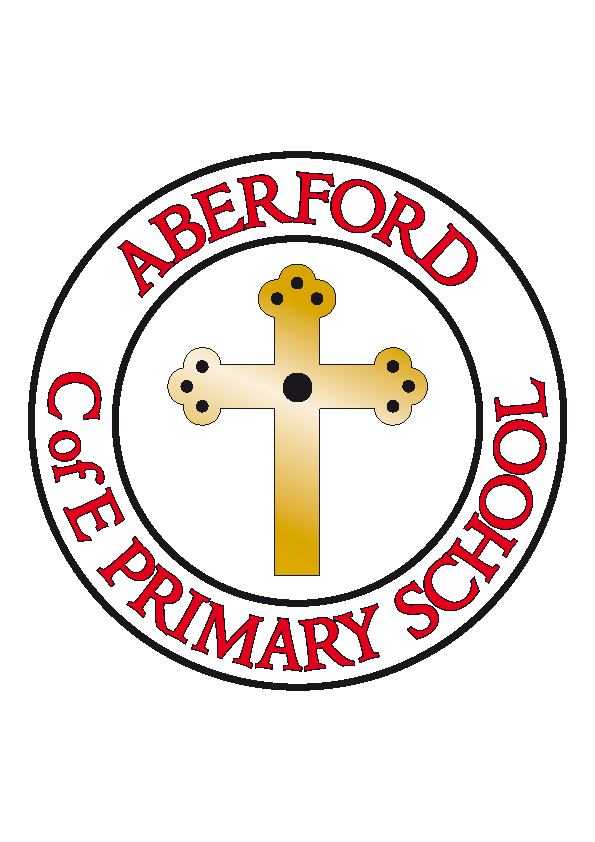 Aberford Church of England Primary SchoolSchool Lane, Aberford, Leeds, LS25 3BUTel: 0113 281 3302   Website: www.aberfordprimaryschool.co.uk Headteacher – Philippa BouldingTHE WEEK AHEAD: 	Diary for the week beginning 3rd June 2019House Points (collected and reported by Harry D) This week’s winners are Becca with 157 house points  Aberford AchievementsEvelyn for having a wonderful attitude to her learning and fantastic explanations within our topic ‘Space’Jack M for super co-operation on ‘Share a Pencil Day’Bethany H for super co-operation on ‘Share a Pencil Day’Renita for her amazing effort and singing in our first few rehearsalsNathan for his super attitude and effort in swimmingGold awards for 200 House Points were awarded to: Freya H and CalebSuper Gold awards for 300 House Points were awarded to: Lavaya and HerbiePTA NewsPlans are underway for the Summer Gala which will take place on 13th July 2019. This year we are looking to increase the amount of stalls we have by inviting external stall holders to join us. There is a leaflet in the book bags which we would appreciate you passing on to anyone who you think may be interested in booking a space.Hope you all have a lovely half term!Dates for your Diary 14th June Sports day 1.15pm17th June Reserve Sports Day 1.15pm9th & 10th July KS2 Production13th July Summer gala19th July 1.30pm Class 4 leavers’ assemblyMONDAYKS2 Dance with Castleford Tigers – After schoolKS2 Dance with Castleford Tigers – After schoolTUESDAY KS2 Football with Castleford Tigers – After schoolBrass Lessons with York MusicKS2 Football with Castleford Tigers – After schoolBrass Lessons with York MusicWEDNESDAYGuitar Lessons with Roundhay MusicMovie NightGuitar Lessons with Roundhay MusicMovie NightTHURSDAYKS2 Gymnastics – After school KS2 Gymnastics – After school FRIDAYKS1 Multi Sports with Castleford Tigers – After schoolKS1 Multi Sports with Castleford Tigers – After school